У К Р А Ї Н АГОЛОВА ЧЕРНІВЕЦЬКОЇ ОБЛАСНОЇ РАДИРОЗПОРЯДЖЕННЯ« 09 » березня 2022 р.  	                                                                                №38         Відповідно до положень Регіональної програми із забезпечення повноважень щодо управління майном спільної власності територіальних громад сіл, селищ, міст області на 2021-2023 роки, затвердженої рішенням 2-ї сесії обласної ради VІІI скликання № 13-2/21 від 30.03.2021 (в редакції згідно з рішенням 5-ї сесії обласної ради VІІI скликання № 350-5/21 від 16.12.2021) та Порядку використання коштів обласного бюджету у 2022 році на виконання заходів із реалізації Регіональної програми із забезпечення повноважень щодо управління майном спільної власності територіальних громад сіл, селищ, міст області на 2021-2023 роки, затвердженого розпорядженням голови обласної ради № 2 від 12.01.2022, враховуючи службову записку начальника відділу юридичної та кадрової роботи виконавчого апарату обласної ради Юрія БАЗЮКА від 09.03.2022:	1. Виділити кошти у сумі 496 (чотириста дев’яносто шість) гривень 
20 коп. для сплати судового збору у зв’язку з необхідністю подання позовної заяви.	2. Відділу фінансового забезпечення та публічних закупівель  виконавчого апарату обласної ради (Мілєна КОЛОСАРЬОВА) провести оплату зазначених видатків за рахунок коштів, передбачених Регіональною програмою із забезпечення повноважень щодо управління майном спільної власності територіальних громад сіл, селищ, міст області на 2021-2023 роки. 	3. Контроль за цільовим використанням коштів покласти на відділ юридичної та кадрової роботи виконавчого апарату обласної ради (Юрій БАЗЮК) та відділ з питань комунальної власності виконавчого апарату обласної ради (Ігор БАРДЮК).  Голова обласної ради                                                  	     Олексій БОЙКОПро виділення коштів, передбачених Регіональною програмою із забезпечення повноважень щодо управління майном спільної власності територіальних громад сіл, селищ, міст області на 2021-2023 роки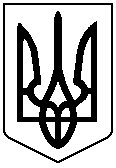 